Mercury Bay South Residents and Ratepayers Association Meeting Minutes – Discussion of Issues relating to Mercury Bay SouthMercury Bay South Residents and Ratepayers Association Meeting Minutes – Discussion of Issues relating to Mercury Bay SouthMercury Bay South Residents and Ratepayers Association Meeting Minutes – Discussion of Issues relating to Mercury Bay SouthMercury Bay South Residents and Ratepayers Association Meeting Minutes – Discussion of Issues relating to Mercury Bay SouthMercury Bay South Residents and Ratepayers Association Meeting Minutes – Discussion of Issues relating to Mercury Bay SouthMercury Bay South Residents and Ratepayers Association Meeting Minutes – Discussion of Issues relating to Mercury Bay SouthTime / Date: Agenda for next mtg January/ Sunday/29th/4pmVenue: Harcourts Real EstateHarcourts Real EstateHarcourts Real EstateAttendees: Key CommitteeBruce Philpott, Paulette Tainsh, Cyndy Lomas,  Paul Hopkins , Steve Lloyd , Bob Nicholls , Alana, Tom Riddle, Chris Harris, Kane Jones Agenda for Auckland Anniversary Meeting 2023Actioned	Under Consideration             Important Date that needs ActioningCommitteeBruce Philpott, Paulette Tainsh, Cyndy Lomas,  Paul Hopkins , Steve Lloyd , Bob Nicholls , Alana, Tom Riddle, Chris Harris, Kane Jones Agenda for Auckland Anniversary Meeting 2023Actioned	Under Consideration             Important Date that needs ActioningCommitteeBruce Philpott, Paulette Tainsh, Cyndy Lomas,  Paul Hopkins , Steve Lloyd , Bob Nicholls , Alana, Tom Riddle, Chris Harris, Kane Jones Agenda for Auckland Anniversary Meeting 2023Actioned	Under Consideration             Important Date that needs ActioningCommitteeBruce Philpott, Paulette Tainsh, Cyndy Lomas,  Paul Hopkins , Steve Lloyd , Bob Nicholls , Alana, Tom Riddle, Chris Harris, Kane Jones Agenda for Auckland Anniversary Meeting 2023Actioned	Under Consideration             Important Date that needs ActioningCommitteeBruce Philpott, Paulette Tainsh, Cyndy Lomas,  Paul Hopkins , Steve Lloyd , Bob Nicholls , Alana, Tom Riddle, Chris Harris, Kane Jones Agenda for Auckland Anniversary Meeting 2023Actioned	Under Consideration             Important Date that needs ActioningApologies:  None None None None NoneKeen Supporters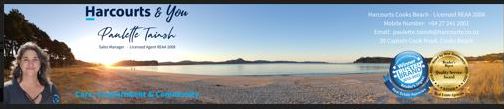 ITEM DISCUSSION DISCUSSION DISCUSSION ACTION WHO Structure of CouncilDistrict Manager who is the Strategist. Will be appointed after Council Elections this year. The mayor- Len SaltArea Managers: Heather Bruce is 1 of 4 Community Board - Parks and Reserves – Sue CostelloCoastal Engineer- Jamie BoyleRoading – Ed VarleyLakes   - Greg RocheDistrict Manager who is the Strategist. Will be appointed after Council Elections this year. The mayor- Len SaltArea Managers: Heather Bruce is 1 of 4 Community Board - Parks and Reserves – Sue CostelloCoastal Engineer- Jamie BoyleRoading – Ed VarleyLakes   - Greg RocheDistrict Manager who is the Strategist. Will be appointed after Council Elections this year. The mayor- Len SaltArea Managers: Heather Bruce is 1 of 4 Community Board - Parks and Reserves – Sue CostelloCoastal Engineer- Jamie BoyleRoading – Ed VarleyLakes   - Greg RocheCyndy LomasTo find out who is the new District Manager, Community Board RepFor MBS area Bollards at FlaxmillThis has been completed with a planting of natural grasses. There needs to be an allowance for parking as Cars have been parking at Homestead Lane on the corner.This has been completed with a planting of natural grasses. There needs to be an allowance for parking as Cars have been parking at Homestead Lane on the corner.This has been completed with a planting of natural grasses. There needs to be an allowance for parking as Cars have been parking at Homestead Lane on the corner.Bruce Philpott to make Heather Bruce aware of this congestion and explore alternative parking areas. Also speed reducing humps need to be put in place at transition to the ford and Caping grounds Bruce PhilpottHeather Bruce Ed VarleyDal Minogue Links Submission for Roading to Ed Varley Picnic Table Sue Costello will do as much as possible to reinstate this facility at Flaxmill.Reminder needs to be sent to Sue.Sue Costello will do as much as possible to reinstate this facility at Flaxmill.Reminder needs to be sent to Sue.Sue Costello will do as much as possible to reinstate this facility at Flaxmill.Reminder needs to be sent to Sue.Bruce PhilpottSue CostelloDog Notice at Eggcentic End This is to be conferred with Amy who is employed with DOC. Relating to Dotterel nesting. Council signage will need a bylaw passed before signage can be erected This is to be conferred with Amy who is employed with DOC. Relating to Dotterel nesting. Council signage will need a bylaw passed before signage can be erected This is to be conferred with Amy who is employed with DOC. Relating to Dotterel nesting. Council signage will need a bylaw passed before signage can be erected Heather Bruce will liaise Heather BruceRoad Speeds Submissions have been sent to Ed Varley and public awareness has been advertised . A decision should be made in early 2023Submissions have been sent to Ed Varley and public awareness has been advertised . A decision should be made in early 2023Submissions have been sent to Ed Varley and public awareness has been advertised . A decision should be made in early 2023Heather Bruce will investigate Cyndy LomasEd VarleyHeather BruceLoading Zone Cooks Beach Village To replace the Loading Zone signage with a yellow Double line as maneuvering through the road can be tight at times. This will need a by Law amendment and addressed through the Community Board RepresentativeTo replace the Loading Zone signage with a yellow Double line as maneuvering through the road can be tight at times. This will need a by Law amendment and addressed through the Community Board RepresentativeTo replace the Loading Zone signage with a yellow Double line as maneuvering through the road can be tight at times. This will need a by Law amendment and addressed through the Community Board RepresentativeDouble lines to stop parking in this areaCyndy LomasEd VarleyStage Two Cooks Beach Village DevelopmentTo provide Parking opposite the Village on Captain Cooks Road. Resubmit in consultation with Community Board.Regarding Submissions the more submissions based on individual interest the more likelihood of being actioned upon.To provide Parking opposite the Village on Captain Cooks Road. Resubmit in consultation with Community Board.Regarding Submissions the more submissions based on individual interest the more likelihood of being actioned upon.To provide Parking opposite the Village on Captain Cooks Road. Resubmit in consultation with Community Board.Regarding Submissions the more submissions based on individual interest the more likelihood of being actioned upon.Cyndy Lomas to contact Ed Varley, Jeremy Lomas regarding What and When this will come to fruition Cyndy LomasEd VarleyJeremy LomasPaul HopkinWalking Tracks Cooks StreamEnd of Navigation DriveCharles Greene Cooks StreamEnd of Navigation DriveCharles Greene Cooks StreamEnd of Navigation DriveCharles Greene Need clearing Sue CostelloPlanting in the Village ReserveLow Shrubs, Citrus to be planted in Autumn 2022Low Shrubs, Citrus to be planted in Autumn 2022Low Shrubs, Citrus to be planted in Autumn 2022Needs planting out in citrus or low shrubsSue CostelloDiggers CreekNeeds to be maintained and mownNeeds to be maintained and mownNeeds to be maintained and mownNeeds monitoring Heather BruceToilet at Longreach This to be included in the Long-Term Plan of 2024This to be included in the Long-Term Plan of 2024This to be included in the Long-Term Plan of 2024Paulette Tainsh to make a submission Paulette Tainsh Mid point on Cooks Beach Toilet This toilet Block will be refurbished in 2 years' time.This toilet Block will be refurbished in 2 years' time.This toilet Block will be refurbished in 2 years' time.Refurbishment will happen in 2025Sue CostelloPurangi End MakeoverThrough the Long-Term Plan, it is envisaged that a new toilet block, reconfigured parking and UpToDate playground will be built so as to replace the now expired amenities.Through the Long-Term Plan, it is envisaged that a new toilet block, reconfigured parking and UpToDate playground will be built so as to replace the now expired amenities.Through the Long-Term Plan, it is envisaged that a new toilet block, reconfigured parking and UpToDate playground will be built so as to replace the now expired amenities.Chairman of 2024 to write a submission regarding this matter in LTPSue Costello has plans drawn up regarding this to be opened up for public consultation. 2023Chairman Tennis CourtsIt is proposed the Council takes the Tennis Courts over as an asset. An email regarding the history, present situation, and the reconfiguration of 1 court into a hoop and batting wallSubmission has been forwarded to Heather BruceIt is proposed the Council takes the Tennis Courts over as an asset. An email regarding the history, present situation, and the reconfiguration of 1 court into a hoop and batting wallSubmission has been forwarded to Heather BruceIt is proposed the Council takes the Tennis Courts over as an asset. An email regarding the history, present situation, and the reconfiguration of 1 court into a hoop and batting wallSubmission has been forwarded to Heather BruceCyndy LomasPaul HopkinTo send the proposal via email.Heather BruceCyndy LomasPaul Hopkin Wetlands in Longreach Stagnant week weed issue has not been resolved. Stagnant week weed issue has not been resolved. Stagnant week weed issue has not been resolved. Wetlands to be flushed. Spraying has not resolved the issue. Green Grass Carp has been put forward as an alternative.Greg Roche Submissions If individuals make submissions, it is so much more powerful than one submission. We need the Community’s support in realizing the potential that is Mercury BayIf individuals make submissions, it is so much more powerful than one submission. We need the Community’s support in realizing the potential that is Mercury BayIf individuals make submissions, it is so much more powerful than one submission. We need the Community’s support in realizing the potential that is Mercury BayDiving Platform at CooksAnonymous donor has offered to cover the cost. Builder has been found. Need to see Sue Costello forgo a headAnonymous donor has offered to cover the cost. Builder has been found. Need to see Sue Costello forgo a headAnonymous donor has offered to cover the cost. Builder has been found. Need to see Sue Costello forgo a headHi Cyndy, last summer my dad and I brought all the stuff to make a new raft but we never got round to it! Feel free to ring him on his mobile he’s a builder and definitely might be able to help you out xxAnnonomous DonorMel Gibbons DadSue CostelloCyndy LomasHall Reminder to get datashow or TV mounted ready for use in the HallReminder to get datashow or TV mounted ready for use in the HallReminder to get datashow or TV mounted ready for use in the HallCyndy LomasTina BartlettPaul HopkinsTina BartlettPaving Walkways Some walkways to the beach alternate between grass and concrete. For eg Hardy Place. Look to paving these grass areasSome walkways to the beach alternate between grass and concrete. For eg Hardy Place. Look to paving these grass areasSome walkways to the beach alternate between grass and concrete. For eg Hardy Place. Look to paving these grass areasPaul Hopkins Sue CostelloSue Costello Paul Hopkins 